OUTIL N° 5 Bis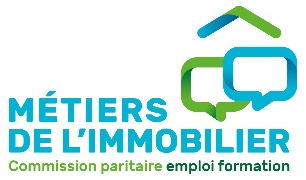 PV DE DELIBERATION DU JURY FINAL PARITAIRE CERTIFICAT DE QUALIFICATION PROFESSIONNELLEDE LA BRANCHE PROFESSIONNELLE DE L’IMMOBILIERCQP CHARGE DE GESTION LOCATIVE MEMBRES DU JURY DE CERTIFICATION CANDIDATS ET RÉSULTATS DE LA DÉLIBÉRATION DU JURY RECAPITULATIF DE TITULAIRES AYANT VALIDE LE CQP DE CHARGE DE GESTION LOCATIVEDans le cadre de la politique de qualité du CQP mise en œuvre par le certificateur, le présent PV est validé par le Président et Vice-Président de la CPNEFP de la Branche de l’immobilier, en date du Organisme de Formation Date du jury final paritaire de délibération Date des sessions d’évaluationNombre de page(s)Nombre de candidat(s)Nom et prénom du Président du jury :Professionnel titulaire de la carteEmargementQualité, Nom et prénom du membre de jury : Professionnel salarié habilitéEmargementQualité, Nom et prénom du membre de jury : Représentant de l’organisme de formation EmargementQualité, Nom et prénom du membre de jury : Représentant de l’organisme de formation EmargementQualité, Nom et prénom du membre de jury : Nom/Prénom du/de la candidat(e)N° numéro d’identification Accès à la certificationAccès à la certificationRésultats de la délibération du juryNom/Prénom du/de la candidat(e)N° numéro d’identification FormationVAERésultats de la délibération du jury Validation du CQP Validation refusée du CQP Validation du CQP Validation refusée du CQP Validation du CQP Validation refusée du CQP Validation du CQP Validation refusée du CQP Validation du CQP Validation refusée du CQP Validation du CQP Validation refusée du CQP Validation du CQP Validation refusée du CQP Validation du CQP Validation refusée du CQPCOMMENTAIRES/PRECONISATIONS DU JURYDYSFONCTIONNEMENTS OU ACCIDENTS PENDANT LE DEROULEMENT DES EVALUATIONS N° identification Nom/Prénom du/de la candidat(e)N° identification Nom/Prénom du/de la candidat(e)Signature et tampon Président CPNEFP Branche Immobilier Signature et tampon Vice-Président CPNEFP Branche Immobilier 